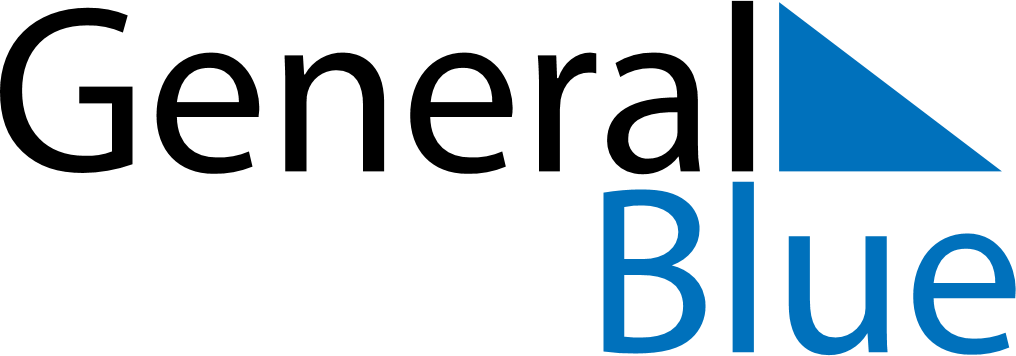 June 2030June 2030June 2030June 2030June 2030June 2030El SalvadorEl SalvadorEl SalvadorEl SalvadorEl SalvadorEl SalvadorMondayTuesdayWednesdayThursdayFridaySaturdaySunday1234567891011121314151617181920212223Father’s DayDía del Maestro24252627282930NOTES